1. Učitelj ima različna stališča o sodelovanju s starši. Naštej 4 stališča učiteljev in 2 podrobneje razloži oziroma zapiši zakaj ima učitelj takšno stališče. Starši so videni kot tekmeci (Učitelj lahko starše vidi kot tekmece in zato ne sodeluje rad z njimi. Starši o svojem otroku vedo največ in ravno iz tega razloga bi učitelj z njimi moral sodelovati in ne tega videti kor nekaj negativnega. Lahko pa jih vidijo kot tekmece na tak način, da starši otroke učijo neke stvari drugače kot učitelj in jih zato tako vidijo.),učitelj vidi starše kot manj sposobne (Učitelj lahko starše vidi tudi kot manj sposobne predvsem na podlagi tega, da nimajo pedagoške izobrazbe in zaradi tega primernih veščin. Vendar pa to lahko povzroča težave, saj bi učitelj moral upoštevati prednosti, ki jih imajo starši – so največ z otrokom – in zato o njem največ vedo. To bi lahko pozitivno izkoristili in spremeniti v partnerski odnos.),starši so videni kot vzrok težav,pretirana čustvena distanca.2. Kako izvedemo roditeljski sestanek? Razloži potek roditeljskega sestanka na lastnem primeru. 3. Si učitelj/ -ica 1. a- razreda. Starše si povabil/ -a na 1. roditeljski sestanek. Napiši zanj pripravo. Poglej si slajde na mailu 4. Naštejte 3 primere dobrih praks za dobro sodelovanje med učiteljem in starši. Primeri dobre prakse: - Ob začetku šolskega leta se staršem predstavijo letni delovni načrt, vzgojni načrt in pravila obnašanja (torej pričakovanja in ukrepi učitelja); - Omogoči se predstavitev vsakega starša; - Predstavi se celoten učiteljski zbor; - Anketa ob začetku in ob koncu šolskega leta; - šola za starše na šoli, skupno z učiteljskim zborom : »starši za starše«; - prisotnost učiteljev na sejah sveta staršev in prisotnost sveta staršev na pedagoški konferenci; 
5. Pri sodelovanju med učitelji in starši se pojavljajo številne težave. Opišite vsaj 4 in dodajte svoje predloge za njihovo rešitev. Velik problem pri sodelovanju je ta, da so starši preobremenjeni in nimajo časa za neko sodelovanje z učitelji, velikokrat jim je popoldanska dejavnost ali govorilne ure v šoli breme, želijo, da to čim prej mine. To bi lahko rešili tako, da bi si učitelji in starši pošiljali tedenska sporočila, kjer bi se obveščali o otroku, če pa bi prišlo do večjih težav, bi seveda starš moral priti v šolo.Težava je tudi ta, da nekateri starši ne želijo sodelovati z učitelji, tega preprosto ne želijo in se izogibajo roditeljskim sestankom in govorilnim uram. Takšni starši in učitelj ne morejo dobro sodelovati. Rešitev za to bi bila takšna, da te starše povabimo na govorilno uro, katere se morajo udeležiti, na tej uri, pa se potrudimo, da se staršu čim bolj približamo, da spozna, da je tudi naš cilj, da bo otrok čim bolj napredoval.Kadar starši in učitelj že sodelujejo, je velik problem, če starši ne podpirajo učitelja v njegovih prizadevanjih. Učitelj se poskuša s takšnim staršem odkrito pogovorit in mu z argumenti pojasniti, zakaj tako dela in da imata z staršem isti cilj, oba želita otroku le najbolje.Problem je lahko tudi pri učiteljih, ki starše obsojajo za težave otrok. Potem ni več osrednja tema otrok, ampak težave starša. Tak starš se lahko počuti napadenega in zato ne bo želel več sodelovati z učiteljem. Učitelj ne sme nikoli pozabiti, da je njegova glavna skrb otrok in da mora pomagati otroku.6. Kako sodelovanje med učitelji in starši koristi učencem? Učenci dosegajo boljši učni uspeh in bolje napredujejo, imajo višje cilje, so bolj motivirani za šolsko učenje, dosegajo boljše ocene in končni učni uspeh, razvijejo višjo samozavest, bolj redno obiskujejo pouk, so bolj odgovorni in bolj pozorni pri pouku. Dobro sodelovanje še posebno koristi učencem z učnimi težavami.7. Napiši, kako bi vodil govorilno uro s starši, pri katerih prevladuje avtoritarni vzgojni slog. Govorilno uro si kot razrednik sklical, ker se ti zdi, da ima otrok preveč obšolskih dejavnosti in mu zmanjka časa za domače naloge in učenje. Staršem bi na govorilni uri najprej otroka pohvalil, nato bi povedal da ima težave na področju učenja ter da ne dela redno domačih nalog. Kot izgovor pa navaja, da ni imel časa. Da je otrok sicer pameten, vendar se ti kot učitelju zdi, da se sploh ne uči, ker nima časa. Nato starše vprašaš ali ima otrok dosti obšolskih dejavnosti, ko jih začnejo naštevati kot učitelj razložiš, da se ti zdi, da je to za otroka preveč. Da je bolje če se omeji na 2 ali največ tri dejavnosti, da bo imel otrok čas še za kaj drugega, kot so domače naloge in učenje. Prav tako moraš takšnim staršem povedati, da otrok potrebuje več pohval, zato je dobro da tudi skupaj oblikujete pohvale za otroka. Staršem damo primer, kako naj otroka pohvali in kdaj ej pohvala zaželena. Za konec je dobro da se dogovorite o ponovnem srečanju, kjer boste pregledali napredek.  (isti primer je opisala na predavanjih, kdo je hodo pa če se še kaj spomni lahko doda) 8. Navedite tri težave, na katere naletite v sodelovanju s starši in poskusite enega rešiti s pomočjo ene izmed metod reševanja problemov. TEŽAVE: neenotni vzgojni stili, zagovarjanje svojih otrok, podcenjevanje sposobnosti svojih otrok, ne obiskujejo govorilnih ur in roditeljskih sestankov, starši prelagajo odgovornost na šolo, poskušajo vplivat na dvigovanje ocen,..METODA POGAJANJA:Če vzamemo za primer da starši podcenjujejo sposobnosti svojih otrok, se na govorilni uri pogovorimo o tem, da učitelj misli, da je otrok zmožen več, … tako na podlagi pogajanja, oblikujejo skupen dogovor, kaj je za otroka najboljše..torej da pove učitelj svoje mnenje, pa starša svoje in s pomočjo pogovora pridejo do zaključka. Za zaključek je najboljše da se napiše seznam, česa se bojo do prihodnje držali (npr.  starši vsak dan pregledajo otrokovo domačo nalogo, starši pomagajo otroki pri učenju, učitelj da otroku dodatne naloge)..po tem se dobijo čez 1 mesec in vidijo napredek.9. Katere tipe starševstva poznamo in za kateri tip si želite, da bi ga srečevali najmanj kot učitelj v razredu? Utemeljite in pojasnite kako bi ravnali v tem primeru. Poznamo različne vzgojne sloge. Ti so : avtoritarni, avtoritativni, permisivni, pretirano zaščitniški, nevpleteni in vzgojni slog fizične nadvlade. Kot učiteljica si želim, da bi v razredu imela čim manjši stik s starši, ki imajo vzgojni slog fizične nadvlade. Ti starši se na nezaželeno otrokovo vedenje odzovejo s fizičnim nasiljem. Kadar pa storijo kaj dobrega, se starši ne odzovejo na njihovo želeno vedenje.  Menim, da je s temi starši težko delati, saj od otroka ne pričakujejo veliko, nimajo velikih zahtev, kljub temu pa ga fizično kaznujejo. Če bi opazila, da se nad učencem izvaja fizično nasilje, bi obvestila svetovalno delavko, ki bi posredovala naprej. Ali pa:- ki ne podpirajo učitelja v njegovih prizadevanjih- ki nasprotujejo sodelovanju- so grozeči, sovražni, se pritožujejo- zlorabljajo svojega otroka- starši z osebnimi, partnerskimi in družinskimi problemi-občutljivi in ranljivi starši- pričakujejo preveč ali premalo- starši iz različnih kulturnih okolij Ali:-starši, ki dajejo in se vdajajo-starši, ki silijo in kaznujejo-starši, ki kritizirajo in kontrolirajo-starši, ki branijo in zanikajo10. Učitelji imajo različna stališča o sodelovanju s starši. Naštej vsaj 4 stališča učiteljev in jih podrobneje razloži oziroma zapiši zakaj ima učitelj takšno stališče.  (odgovor zgoraj)11. Opiši sendvič komunikacijo in navedi praktični primer te komunikacije Sendvič komunikacija deluje tako, da pogovor zavijemo v lepo (+ - +), najprej povemo nekaj pozitivnega nato nekaj negativnega, kako je to vplivalo name, moja pričakovanja in na koncu še poudarimo pozitivne spremembe v prihodnosti. Tako lahko komuniciramo samo dokler lahko kontroliramo jezo in smo mirni.Opišete, kaj konkretno ste opazili/videli/zaznali/našli, kar je bilo dobro opravljeno (kar vam je všeč).Konkretno opišete, kaj ste videli/opazili/zaznali/našli, kar ni bilo dobro.Pojasnite, kako je to vplivalo na vas, kaj vas je zmotilo, presenetilo, povzročilo slabo voljo …Pojasnite, kaj želite, pričakujete, priporočate, naročate …Opišete, kaj pozitivnega se bo v prihodnje zgodilo ali spremenilo, če bo sogovornik upošteval, kar želite, priporočate, pojasnjujete, dokazujete … 
Če povzamemo, je sendvič videti takole:

 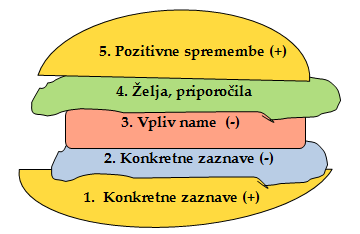 Primer: Vaš otrok dosega odlične rezultate pri tekmovanjih na športnem področju. Pri pouku pa hitro izgubi pozornost, če česa ne razume. Začne klepetati in moti ostale. Ves čas ga opozarjam, vendar moje opozorilo ne zaleže. S svojim klepetanjem moti moje delo, včasih zaradi tega izgubim rdečo nit in pozabim, kaj sem želela povedati. Želela bi, da se tudi vi z njim pogovorite, saj bo potem ura potekala brez prekinitev, pa tudi vaš otrok bo več odnesel od nje. (Lahko si izmislite svojega)PRAKTIČNI PRIMER:1. POZITIVNE PODROBNOSTI Vaš otrok je zelo dober v skupinskem učenju, zelo rad poje,njegovo močno področje je tudi likovno izražanje. Nima težav z navezovanjem stikov v razredu, je komunikativen.2. OPAŽANJA Opazila sem, da ima velik primanjkljaj pri matematiki, poštevanka mu nikakor ne gre.3. UČINEK To me zelo žalosti, saj je na drugih področjih zelo močen, tako da ne bi želela, da si zaradi matematike pokvari učni uspeh.4.ŽELJA Rada bi, da bi doma več delal za matematiko, da bi vsak dan vadil vsaj pol ure, pol uri pa bi delal naloge tudi z vašo pomočjo.5. REZULTAT Torej smo dogovorjeni, da bo vaš otrok od sedaj naprej več vadil pri matematiki, tudi z vašo pomočjo. Vsaj eno uro na dan, saj ima le tu primanjkljaj, na ostalih področjih pa nima težav in mu gredo zelo dobro. Še posebej pri likovnem pouku, kjer se zares lepo likovno izraža